แผนผังโรงเรียนเชตุพนศึกษาฯ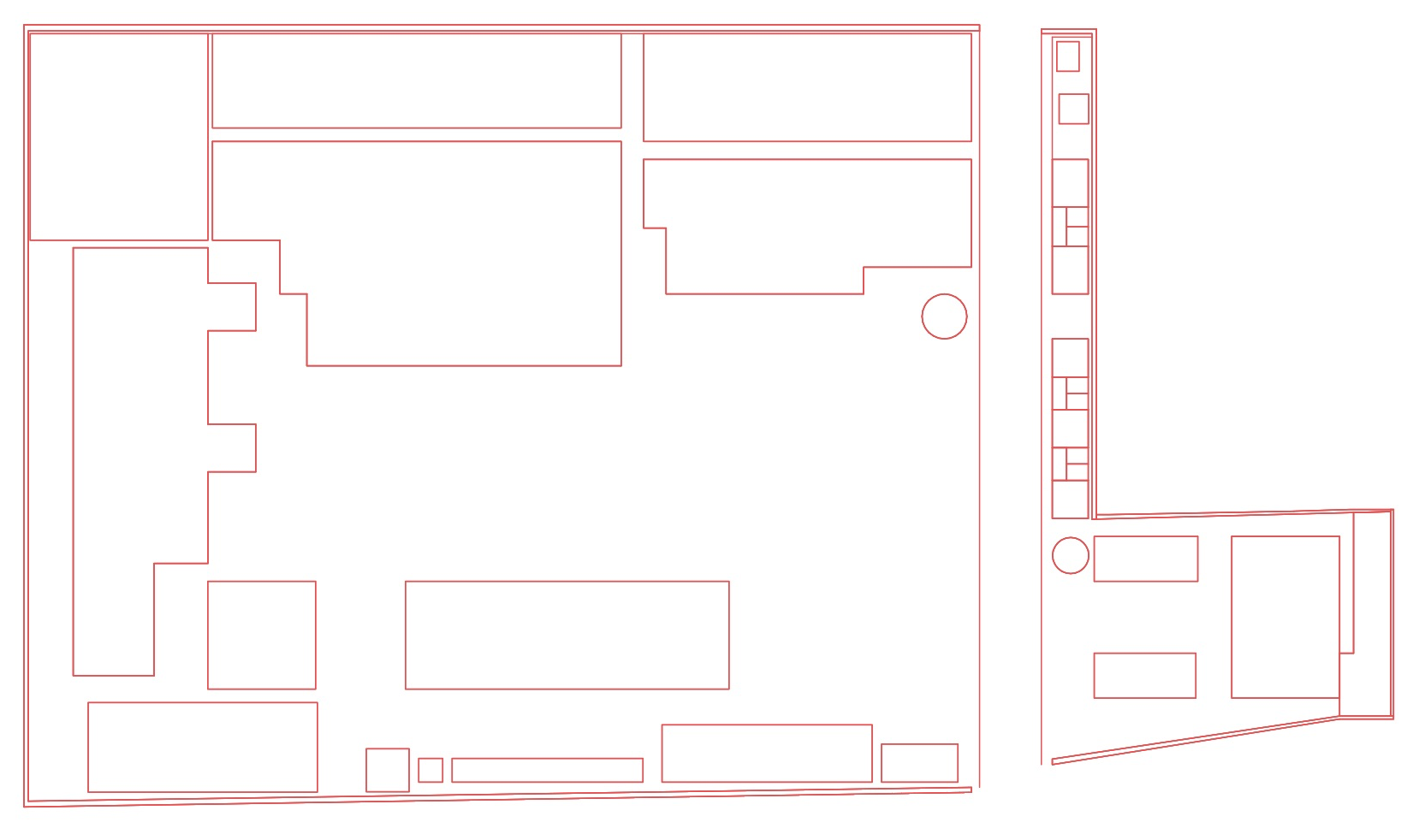 คำอธิบายแผนผัง๑.  พระธาตุเจดีย์วัดเชตุพน๒.  พระอุโบสถ๓. พระวิหาร๔. แท่นพระพุทธชินราชจำลอง๕.  พิพิธภัณฑ์บุพการีชน๖. อาคารเรียนที่ ๑ (วิกรมธรรมานุศาสก์)๗. อาคารเรียนที่ ๒ (โพธิธรรมานุศาสก์)๙. กุฏิเจ้าอาวาส๗.  อาคารเโพธิธรรมานุศาสก์(ที่พัก)๙.  อาคารสุริยุปาคานุสรณ์๑๐. วิกรมธรรมานุศาสก์(ที่พัก)๑๑. อาคารวิกรมรัฐ-ราษฎร์อุปถัมภ์(ที่พัก)๑๒. ศาลเสื้อวัด๑๓. ศาลเจ้าแม่กวนอิม๑๔. พระพุทธทันใจ(ลานโพธิ์)๑๕,๑๖,๑๗. กุฏิรับรอง๑๘. อาคารเมตตาธรรมานุสรณ์๑๙.  อาคารวิกรมธรรมนุศาสก์๒๐. อาคารวิกรมธรรมนุศาสก์(ที่พัก)๒๑. อาคารจินต์-อินตุ้ม  เธียรสิริ๒๒. ห้องประชาสัมพันธ์๒๓.  แทงค์น้ำ,ไฟฟ้า,ประปา	๒๔.  โรงขยะ